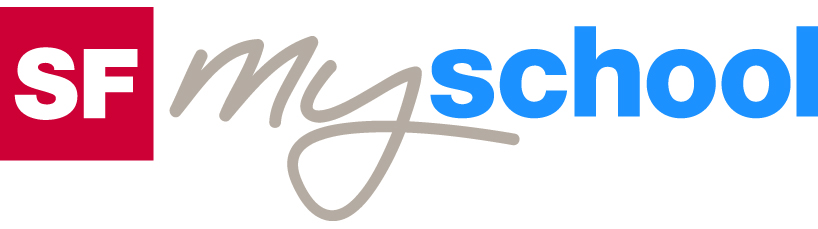 WorksheetWorksheet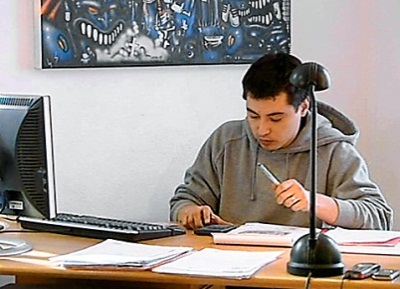 Economy and society Economy and society Economy and society Economy and society Starting a business (10)Starting a business (10)Starting a business (10)Starting a business (10)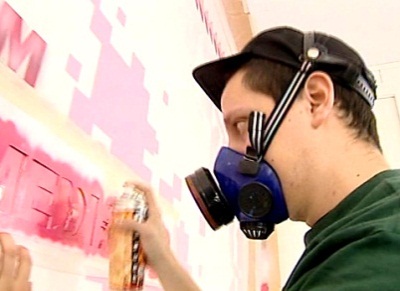 Imagine starting your own business. What product or service would you sell? What success factors do the students at the beginning of the film name? Can you add any more? What skills must good entrepreneurs bring to the job? What personality traits should an entrepreneur possess? What drawbacks are there to being self-employed? Which examples for successful business ideas are mentioned in the film? Can you add any more? What does SME stand for? What is the maximum number of employees at a Swiss SME company? What percentage of Swiss companies are SMEs? Which legal form do most Swiss companies prefer for them-selves? Why is this not an option for One Truth? What advantages and drawbacks does a so-called general partnership have for One Truth? According to the expert in the film, what are the defining characteristics of the limited liability company? Name the two business areas of One Truth and their respective target groupsShould the Swiss government provide incentives for more companies to be founded? Why (not)? Imagine starting your own business. What product or service would you sell? What success factors do the students at the beginning of the film name? Can you add any more? What skills must good entrepreneurs bring to the job? What personality traits should an entrepreneur possess? What drawbacks are there to being self-employed? Which examples for successful business ideas are mentioned in the film? Can you add any more? What does SME stand for? What is the maximum number of employees at a Swiss SME company? What percentage of Swiss companies are SMEs? Which legal form do most Swiss companies prefer for them-selves? Why is this not an option for One Truth? What advantages and drawbacks does a so-called general partnership have for One Truth? According to the expert in the film, what are the defining characteristics of the limited liability company? Name the two business areas of One Truth and their respective target groupsShould the Swiss government provide incentives for more companies to be founded? Why (not)? Imagine starting your own business. What product or service would you sell? What success factors do the students at the beginning of the film name? Can you add any more? What skills must good entrepreneurs bring to the job? What personality traits should an entrepreneur possess? What drawbacks are there to being self-employed? Which examples for successful business ideas are mentioned in the film? Can you add any more? What does SME stand for? What is the maximum number of employees at a Swiss SME company? What percentage of Swiss companies are SMEs? Which legal form do most Swiss companies prefer for them-selves? Why is this not an option for One Truth? What advantages and drawbacks does a so-called general partnership have for One Truth? According to the expert in the film, what are the defining characteristics of the limited liability company? Name the two business areas of One Truth and their respective target groupsShould the Swiss government provide incentives for more companies to be founded? Why (not)? Imagine starting your own business. What product or service would you sell? What success factors do the students at the beginning of the film name? Can you add any more? What skills must good entrepreneurs bring to the job? What personality traits should an entrepreneur possess? What drawbacks are there to being self-employed? Which examples for successful business ideas are mentioned in the film? Can you add any more? What does SME stand for? What is the maximum number of employees at a Swiss SME company? What percentage of Swiss companies are SMEs? Which legal form do most Swiss companies prefer for them-selves? Why is this not an option for One Truth? What advantages and drawbacks does a so-called general partnership have for One Truth? According to the expert in the film, what are the defining characteristics of the limited liability company? Name the two business areas of One Truth and their respective target groupsShould the Swiss government provide incentives for more companies to be founded? Why (not)? Imagine starting your own business. What product or service would you sell? What success factors do the students at the beginning of the film name? Can you add any more? What skills must good entrepreneurs bring to the job? What personality traits should an entrepreneur possess? What drawbacks are there to being self-employed? Which examples for successful business ideas are mentioned in the film? Can you add any more? What does SME stand for? What is the maximum number of employees at a Swiss SME company? What percentage of Swiss companies are SMEs? Which legal form do most Swiss companies prefer for them-selves? Why is this not an option for One Truth? What advantages and drawbacks does a so-called general partnership have for One Truth? According to the expert in the film, what are the defining characteristics of the limited liability company? Name the two business areas of One Truth and their respective target groupsShould the Swiss government provide incentives for more companies to be founded? Why (not)? Imagine starting your own business. What product or service would you sell? What success factors do the students at the beginning of the film name? Can you add any more? What skills must good entrepreneurs bring to the job? What personality traits should an entrepreneur possess? What drawbacks are there to being self-employed? Which examples for successful business ideas are mentioned in the film? Can you add any more? What does SME stand for? What is the maximum number of employees at a Swiss SME company? What percentage of Swiss companies are SMEs? Which legal form do most Swiss companies prefer for them-selves? Why is this not an option for One Truth? What advantages and drawbacks does a so-called general partnership have for One Truth? According to the expert in the film, what are the defining characteristics of the limited liability company? Name the two business areas of One Truth and their respective target groupsShould the Swiss government provide incentives for more companies to be founded? Why (not)? Imagine starting your own business. What product or service would you sell? What success factors do the students at the beginning of the film name? Can you add any more? What skills must good entrepreneurs bring to the job? What personality traits should an entrepreneur possess? What drawbacks are there to being self-employed? Which examples for successful business ideas are mentioned in the film? Can you add any more? What does SME stand for? What is the maximum number of employees at a Swiss SME company? What percentage of Swiss companies are SMEs? Which legal form do most Swiss companies prefer for them-selves? Why is this not an option for One Truth? What advantages and drawbacks does a so-called general partnership have for One Truth? According to the expert in the film, what are the defining characteristics of the limited liability company? Name the two business areas of One Truth and their respective target groupsShould the Swiss government provide incentives for more companies to be founded? Why (not)? Imagine starting your own business. What product or service would you sell? What success factors do the students at the beginning of the film name? Can you add any more? What skills must good entrepreneurs bring to the job? What personality traits should an entrepreneur possess? What drawbacks are there to being self-employed? Which examples for successful business ideas are mentioned in the film? Can you add any more? What does SME stand for? What is the maximum number of employees at a Swiss SME company? What percentage of Swiss companies are SMEs? Which legal form do most Swiss companies prefer for them-selves? Why is this not an option for One Truth? What advantages and drawbacks does a so-called general partnership have for One Truth? According to the expert in the film, what are the defining characteristics of the limited liability company? Name the two business areas of One Truth and their respective target groupsShould the Swiss government provide incentives for more companies to be founded? Why (not)? Imagine starting your own business. What product or service would you sell? What success factors do the students at the beginning of the film name? Can you add any more? What skills must good entrepreneurs bring to the job? What personality traits should an entrepreneur possess? What drawbacks are there to being self-employed? Which examples for successful business ideas are mentioned in the film? Can you add any more? What does SME stand for? What is the maximum number of employees at a Swiss SME company? What percentage of Swiss companies are SMEs? Which legal form do most Swiss companies prefer for them-selves? Why is this not an option for One Truth? What advantages and drawbacks does a so-called general partnership have for One Truth? According to the expert in the film, what are the defining characteristics of the limited liability company? Name the two business areas of One Truth and their respective target groupsShould the Swiss government provide incentives for more companies to be founded? Why (not)? 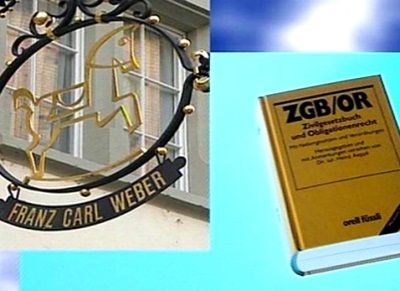 Imagine starting your own business. What product or service would you sell? What success factors do the students at the beginning of the film name? Can you add any more? What skills must good entrepreneurs bring to the job? What personality traits should an entrepreneur possess? What drawbacks are there to being self-employed? Which examples for successful business ideas are mentioned in the film? Can you add any more? What does SME stand for? What is the maximum number of employees at a Swiss SME company? What percentage of Swiss companies are SMEs? Which legal form do most Swiss companies prefer for them-selves? Why is this not an option for One Truth? What advantages and drawbacks does a so-called general partnership have for One Truth? According to the expert in the film, what are the defining characteristics of the limited liability company? Name the two business areas of One Truth and their respective target groupsShould the Swiss government provide incentives for more companies to be founded? Why (not)? Imagine starting your own business. What product or service would you sell? What success factors do the students at the beginning of the film name? Can you add any more? What skills must good entrepreneurs bring to the job? What personality traits should an entrepreneur possess? What drawbacks are there to being self-employed? Which examples for successful business ideas are mentioned in the film? Can you add any more? What does SME stand for? What is the maximum number of employees at a Swiss SME company? What percentage of Swiss companies are SMEs? Which legal form do most Swiss companies prefer for them-selves? Why is this not an option for One Truth? What advantages and drawbacks does a so-called general partnership have for One Truth? According to the expert in the film, what are the defining characteristics of the limited liability company? Name the two business areas of One Truth and their respective target groupsShould the Swiss government provide incentives for more companies to be founded? Why (not)? Imagine starting your own business. What product or service would you sell? What success factors do the students at the beginning of the film name? Can you add any more? What skills must good entrepreneurs bring to the job? What personality traits should an entrepreneur possess? What drawbacks are there to being self-employed? Which examples for successful business ideas are mentioned in the film? Can you add any more? What does SME stand for? What is the maximum number of employees at a Swiss SME company? What percentage of Swiss companies are SMEs? Which legal form do most Swiss companies prefer for them-selves? Why is this not an option for One Truth? What advantages and drawbacks does a so-called general partnership have for One Truth? According to the expert in the film, what are the defining characteristics of the limited liability company? Name the two business areas of One Truth and their respective target groupsShould the Swiss government provide incentives for more companies to be founded? Why (not)? Imagine starting your own business. What product or service would you sell? What success factors do the students at the beginning of the film name? Can you add any more? What skills must good entrepreneurs bring to the job? What personality traits should an entrepreneur possess? What drawbacks are there to being self-employed? Which examples for successful business ideas are mentioned in the film? Can you add any more? What does SME stand for? What is the maximum number of employees at a Swiss SME company? What percentage of Swiss companies are SMEs? Which legal form do most Swiss companies prefer for them-selves? Why is this not an option for One Truth? What advantages and drawbacks does a so-called general partnership have for One Truth? According to the expert in the film, what are the defining characteristics of the limited liability company? Name the two business areas of One Truth and their respective target groupsShould the Swiss government provide incentives for more companies to be founded? Why (not)? Imagine starting your own business. What product or service would you sell? What success factors do the students at the beginning of the film name? Can you add any more? What skills must good entrepreneurs bring to the job? What personality traits should an entrepreneur possess? What drawbacks are there to being self-employed? Which examples for successful business ideas are mentioned in the film? Can you add any more? What does SME stand for? What is the maximum number of employees at a Swiss SME company? What percentage of Swiss companies are SMEs? Which legal form do most Swiss companies prefer for them-selves? Why is this not an option for One Truth? What advantages and drawbacks does a so-called general partnership have for One Truth? According to the expert in the film, what are the defining characteristics of the limited liability company? Name the two business areas of One Truth and their respective target groupsShould the Swiss government provide incentives for more companies to be founded? Why (not)? Imagine starting your own business. What product or service would you sell? What success factors do the students at the beginning of the film name? Can you add any more? What skills must good entrepreneurs bring to the job? What personality traits should an entrepreneur possess? What drawbacks are there to being self-employed? Which examples for successful business ideas are mentioned in the film? Can you add any more? What does SME stand for? What is the maximum number of employees at a Swiss SME company? What percentage of Swiss companies are SMEs? Which legal form do most Swiss companies prefer for them-selves? Why is this not an option for One Truth? What advantages and drawbacks does a so-called general partnership have for One Truth? According to the expert in the film, what are the defining characteristics of the limited liability company? Name the two business areas of One Truth and their respective target groupsShould the Swiss government provide incentives for more companies to be founded? Why (not)? Imagine starting your own business. What product or service would you sell? What success factors do the students at the beginning of the film name? Can you add any more? What skills must good entrepreneurs bring to the job? What personality traits should an entrepreneur possess? What drawbacks are there to being self-employed? Which examples for successful business ideas are mentioned in the film? Can you add any more? What does SME stand for? What is the maximum number of employees at a Swiss SME company? What percentage of Swiss companies are SMEs? Which legal form do most Swiss companies prefer for them-selves? Why is this not an option for One Truth? What advantages and drawbacks does a so-called general partnership have for One Truth? According to the expert in the film, what are the defining characteristics of the limited liability company? Name the two business areas of One Truth and their respective target groupsShould the Swiss government provide incentives for more companies to be founded? Why (not)? Imagine starting your own business. What product or service would you sell? What success factors do the students at the beginning of the film name? Can you add any more? What skills must good entrepreneurs bring to the job? What personality traits should an entrepreneur possess? What drawbacks are there to being self-employed? Which examples for successful business ideas are mentioned in the film? Can you add any more? What does SME stand for? What is the maximum number of employees at a Swiss SME company? What percentage of Swiss companies are SMEs? Which legal form do most Swiss companies prefer for them-selves? Why is this not an option for One Truth? What advantages and drawbacks does a so-called general partnership have for One Truth? According to the expert in the film, what are the defining characteristics of the limited liability company? Name the two business areas of One Truth and their respective target groupsShould the Swiss government provide incentives for more companies to be founded? Why (not)? Imagine starting your own business. What product or service would you sell? What success factors do the students at the beginning of the film name? Can you add any more? What skills must good entrepreneurs bring to the job? What personality traits should an entrepreneur possess? What drawbacks are there to being self-employed? Which examples for successful business ideas are mentioned in the film? Can you add any more? What does SME stand for? What is the maximum number of employees at a Swiss SME company? What percentage of Swiss companies are SMEs? Which legal form do most Swiss companies prefer for them-selves? Why is this not an option for One Truth? What advantages and drawbacks does a so-called general partnership have for One Truth? According to the expert in the film, what are the defining characteristics of the limited liability company? Name the two business areas of One Truth and their respective target groupsShould the Swiss government provide incentives for more companies to be founded? Why (not)? 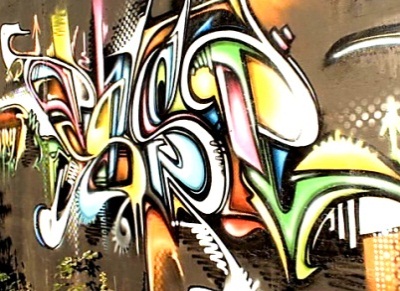 Imagine starting your own business. What product or service would you sell? What success factors do the students at the beginning of the film name? Can you add any more? What skills must good entrepreneurs bring to the job? What personality traits should an entrepreneur possess? What drawbacks are there to being self-employed? Which examples for successful business ideas are mentioned in the film? Can you add any more? What does SME stand for? What is the maximum number of employees at a Swiss SME company? What percentage of Swiss companies are SMEs? Which legal form do most Swiss companies prefer for them-selves? Why is this not an option for One Truth? What advantages and drawbacks does a so-called general partnership have for One Truth? According to the expert in the film, what are the defining characteristics of the limited liability company? Name the two business areas of One Truth and their respective target groupsShould the Swiss government provide incentives for more companies to be founded? Why (not)? Imagine starting your own business. What product or service would you sell? What success factors do the students at the beginning of the film name? Can you add any more? What skills must good entrepreneurs bring to the job? What personality traits should an entrepreneur possess? What drawbacks are there to being self-employed? Which examples for successful business ideas are mentioned in the film? Can you add any more? What does SME stand for? What is the maximum number of employees at a Swiss SME company? What percentage of Swiss companies are SMEs? Which legal form do most Swiss companies prefer for them-selves? Why is this not an option for One Truth? What advantages and drawbacks does a so-called general partnership have for One Truth? According to the expert in the film, what are the defining characteristics of the limited liability company? Name the two business areas of One Truth and their respective target groupsShould the Swiss government provide incentives for more companies to be founded? Why (not)? Imagine starting your own business. What product or service would you sell? What success factors do the students at the beginning of the film name? Can you add any more? What skills must good entrepreneurs bring to the job? What personality traits should an entrepreneur possess? What drawbacks are there to being self-employed? Which examples for successful business ideas are mentioned in the film? Can you add any more? What does SME stand for? What is the maximum number of employees at a Swiss SME company? What percentage of Swiss companies are SMEs? Which legal form do most Swiss companies prefer for them-selves? Why is this not an option for One Truth? What advantages and drawbacks does a so-called general partnership have for One Truth? According to the expert in the film, what are the defining characteristics of the limited liability company? Name the two business areas of One Truth and their respective target groupsShould the Swiss government provide incentives for more companies to be founded? Why (not)? Imagine starting your own business. What product or service would you sell? What success factors do the students at the beginning of the film name? Can you add any more? What skills must good entrepreneurs bring to the job? What personality traits should an entrepreneur possess? What drawbacks are there to being self-employed? Which examples for successful business ideas are mentioned in the film? Can you add any more? What does SME stand for? What is the maximum number of employees at a Swiss SME company? What percentage of Swiss companies are SMEs? Which legal form do most Swiss companies prefer for them-selves? Why is this not an option for One Truth? What advantages and drawbacks does a so-called general partnership have for One Truth? According to the expert in the film, what are the defining characteristics of the limited liability company? Name the two business areas of One Truth and their respective target groupsShould the Swiss government provide incentives for more companies to be founded? Why (not)? Imagine starting your own business. What product or service would you sell? What success factors do the students at the beginning of the film name? Can you add any more? What skills must good entrepreneurs bring to the job? What personality traits should an entrepreneur possess? What drawbacks are there to being self-employed? Which examples for successful business ideas are mentioned in the film? Can you add any more? What does SME stand for? What is the maximum number of employees at a Swiss SME company? What percentage of Swiss companies are SMEs? Which legal form do most Swiss companies prefer for them-selves? Why is this not an option for One Truth? What advantages and drawbacks does a so-called general partnership have for One Truth? According to the expert in the film, what are the defining characteristics of the limited liability company? Name the two business areas of One Truth and their respective target groupsShould the Swiss government provide incentives for more companies to be founded? Why (not)? Imagine starting your own business. What product or service would you sell? What success factors do the students at the beginning of the film name? Can you add any more? What skills must good entrepreneurs bring to the job? What personality traits should an entrepreneur possess? What drawbacks are there to being self-employed? Which examples for successful business ideas are mentioned in the film? Can you add any more? What does SME stand for? What is the maximum number of employees at a Swiss SME company? What percentage of Swiss companies are SMEs? Which legal form do most Swiss companies prefer for them-selves? Why is this not an option for One Truth? What advantages and drawbacks does a so-called general partnership have for One Truth? According to the expert in the film, what are the defining characteristics of the limited liability company? Name the two business areas of One Truth and their respective target groupsShould the Swiss government provide incentives for more companies to be founded? Why (not)? Imagine starting your own business. What product or service would you sell? What success factors do the students at the beginning of the film name? Can you add any more? What skills must good entrepreneurs bring to the job? What personality traits should an entrepreneur possess? What drawbacks are there to being self-employed? Which examples for successful business ideas are mentioned in the film? Can you add any more? What does SME stand for? What is the maximum number of employees at a Swiss SME company? What percentage of Swiss companies are SMEs? Which legal form do most Swiss companies prefer for them-selves? Why is this not an option for One Truth? What advantages and drawbacks does a so-called general partnership have for One Truth? According to the expert in the film, what are the defining characteristics of the limited liability company? Name the two business areas of One Truth and their respective target groupsShould the Swiss government provide incentives for more companies to be founded? Why (not)? Imagine starting your own business. What product or service would you sell? What success factors do the students at the beginning of the film name? Can you add any more? What skills must good entrepreneurs bring to the job? What personality traits should an entrepreneur possess? What drawbacks are there to being self-employed? Which examples for successful business ideas are mentioned in the film? Can you add any more? What does SME stand for? What is the maximum number of employees at a Swiss SME company? What percentage of Swiss companies are SMEs? Which legal form do most Swiss companies prefer for them-selves? Why is this not an option for One Truth? What advantages and drawbacks does a so-called general partnership have for One Truth? According to the expert in the film, what are the defining characteristics of the limited liability company? Name the two business areas of One Truth and their respective target groupsShould the Swiss government provide incentives for more companies to be founded? Why (not)? Imagine starting your own business. What product or service would you sell? What success factors do the students at the beginning of the film name? Can you add any more? What skills must good entrepreneurs bring to the job? What personality traits should an entrepreneur possess? What drawbacks are there to being self-employed? Which examples for successful business ideas are mentioned in the film? Can you add any more? What does SME stand for? What is the maximum number of employees at a Swiss SME company? What percentage of Swiss companies are SMEs? Which legal form do most Swiss companies prefer for them-selves? Why is this not an option for One Truth? What advantages and drawbacks does a so-called general partnership have for One Truth? According to the expert in the film, what are the defining characteristics of the limited liability company? Name the two business areas of One Truth and their respective target groupsShould the Swiss government provide incentives for more companies to be founded? Why (not)? 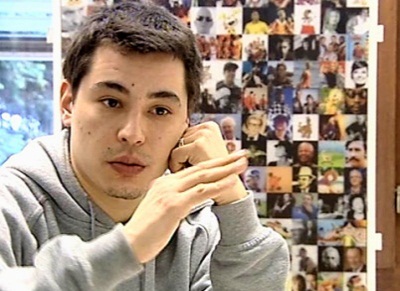 Imagine starting your own business. What product or service would you sell? What success factors do the students at the beginning of the film name? Can you add any more? What skills must good entrepreneurs bring to the job? What personality traits should an entrepreneur possess? What drawbacks are there to being self-employed? Which examples for successful business ideas are mentioned in the film? Can you add any more? What does SME stand for? What is the maximum number of employees at a Swiss SME company? What percentage of Swiss companies are SMEs? Which legal form do most Swiss companies prefer for them-selves? Why is this not an option for One Truth? What advantages and drawbacks does a so-called general partnership have for One Truth? According to the expert in the film, what are the defining characteristics of the limited liability company? Name the two business areas of One Truth and their respective target groupsShould the Swiss government provide incentives for more companies to be founded? Why (not)? Imagine starting your own business. What product or service would you sell? What success factors do the students at the beginning of the film name? Can you add any more? What skills must good entrepreneurs bring to the job? What personality traits should an entrepreneur possess? What drawbacks are there to being self-employed? Which examples for successful business ideas are mentioned in the film? Can you add any more? What does SME stand for? What is the maximum number of employees at a Swiss SME company? What percentage of Swiss companies are SMEs? Which legal form do most Swiss companies prefer for them-selves? Why is this not an option for One Truth? What advantages and drawbacks does a so-called general partnership have for One Truth? According to the expert in the film, what are the defining characteristics of the limited liability company? Name the two business areas of One Truth and their respective target groupsShould the Swiss government provide incentives for more companies to be founded? Why (not)? Imagine starting your own business. What product or service would you sell? What success factors do the students at the beginning of the film name? Can you add any more? What skills must good entrepreneurs bring to the job? What personality traits should an entrepreneur possess? What drawbacks are there to being self-employed? Which examples for successful business ideas are mentioned in the film? Can you add any more? What does SME stand for? What is the maximum number of employees at a Swiss SME company? What percentage of Swiss companies are SMEs? Which legal form do most Swiss companies prefer for them-selves? Why is this not an option for One Truth? What advantages and drawbacks does a so-called general partnership have for One Truth? According to the expert in the film, what are the defining characteristics of the limited liability company? Name the two business areas of One Truth and their respective target groupsShould the Swiss government provide incentives for more companies to be founded? Why (not)? Imagine starting your own business. What product or service would you sell? What success factors do the students at the beginning of the film name? Can you add any more? What skills must good entrepreneurs bring to the job? What personality traits should an entrepreneur possess? What drawbacks are there to being self-employed? Which examples for successful business ideas are mentioned in the film? Can you add any more? What does SME stand for? What is the maximum number of employees at a Swiss SME company? What percentage of Swiss companies are SMEs? Which legal form do most Swiss companies prefer for them-selves? Why is this not an option for One Truth? What advantages and drawbacks does a so-called general partnership have for One Truth? According to the expert in the film, what are the defining characteristics of the limited liability company? Name the two business areas of One Truth and their respective target groupsShould the Swiss government provide incentives for more companies to be founded? Why (not)? Imagine starting your own business. What product or service would you sell? What success factors do the students at the beginning of the film name? Can you add any more? What skills must good entrepreneurs bring to the job? What personality traits should an entrepreneur possess? What drawbacks are there to being self-employed? Which examples for successful business ideas are mentioned in the film? Can you add any more? What does SME stand for? What is the maximum number of employees at a Swiss SME company? What percentage of Swiss companies are SMEs? Which legal form do most Swiss companies prefer for them-selves? Why is this not an option for One Truth? What advantages and drawbacks does a so-called general partnership have for One Truth? According to the expert in the film, what are the defining characteristics of the limited liability company? Name the two business areas of One Truth and their respective target groupsShould the Swiss government provide incentives for more companies to be founded? Why (not)? Imagine starting your own business. What product or service would you sell? What success factors do the students at the beginning of the film name? Can you add any more? What skills must good entrepreneurs bring to the job? What personality traits should an entrepreneur possess? What drawbacks are there to being self-employed? Which examples for successful business ideas are mentioned in the film? Can you add any more? What does SME stand for? What is the maximum number of employees at a Swiss SME company? What percentage of Swiss companies are SMEs? Which legal form do most Swiss companies prefer for them-selves? Why is this not an option for One Truth? What advantages and drawbacks does a so-called general partnership have for One Truth? According to the expert in the film, what are the defining characteristics of the limited liability company? Name the two business areas of One Truth and their respective target groupsShould the Swiss government provide incentives for more companies to be founded? Why (not)? Imagine starting your own business. What product or service would you sell? What success factors do the students at the beginning of the film name? Can you add any more? What skills must good entrepreneurs bring to the job? What personality traits should an entrepreneur possess? What drawbacks are there to being self-employed? Which examples for successful business ideas are mentioned in the film? Can you add any more? What does SME stand for? What is the maximum number of employees at a Swiss SME company? What percentage of Swiss companies are SMEs? Which legal form do most Swiss companies prefer for them-selves? Why is this not an option for One Truth? What advantages and drawbacks does a so-called general partnership have for One Truth? According to the expert in the film, what are the defining characteristics of the limited liability company? Name the two business areas of One Truth and their respective target groupsShould the Swiss government provide incentives for more companies to be founded? Why (not)? Imagine starting your own business. What product or service would you sell? What success factors do the students at the beginning of the film name? Can you add any more? What skills must good entrepreneurs bring to the job? What personality traits should an entrepreneur possess? What drawbacks are there to being self-employed? Which examples for successful business ideas are mentioned in the film? Can you add any more? What does SME stand for? What is the maximum number of employees at a Swiss SME company? What percentage of Swiss companies are SMEs? Which legal form do most Swiss companies prefer for them-selves? Why is this not an option for One Truth? What advantages and drawbacks does a so-called general partnership have for One Truth? According to the expert in the film, what are the defining characteristics of the limited liability company? Name the two business areas of One Truth and their respective target groupsShould the Swiss government provide incentives for more companies to be founded? Why (not)? Imagine starting your own business. What product or service would you sell? What success factors do the students at the beginning of the film name? Can you add any more? What skills must good entrepreneurs bring to the job? What personality traits should an entrepreneur possess? What drawbacks are there to being self-employed? Which examples for successful business ideas are mentioned in the film? Can you add any more? What does SME stand for? What is the maximum number of employees at a Swiss SME company? What percentage of Swiss companies are SMEs? Which legal form do most Swiss companies prefer for them-selves? Why is this not an option for One Truth? What advantages and drawbacks does a so-called general partnership have for One Truth? According to the expert in the film, what are the defining characteristics of the limited liability company? Name the two business areas of One Truth and their respective target groupsShould the Swiss government provide incentives for more companies to be founded? Why (not)? 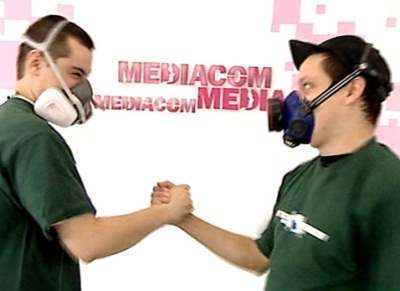 Imagine starting your own business. What product or service would you sell? What success factors do the students at the beginning of the film name? Can you add any more? What skills must good entrepreneurs bring to the job? What personality traits should an entrepreneur possess? What drawbacks are there to being self-employed? Which examples for successful business ideas are mentioned in the film? Can you add any more? What does SME stand for? What is the maximum number of employees at a Swiss SME company? What percentage of Swiss companies are SMEs? Which legal form do most Swiss companies prefer for them-selves? Why is this not an option for One Truth? What advantages and drawbacks does a so-called general partnership have for One Truth? According to the expert in the film, what are the defining characteristics of the limited liability company? Name the two business areas of One Truth and their respective target groupsShould the Swiss government provide incentives for more companies to be founded? Why (not)? Imagine starting your own business. What product or service would you sell? What success factors do the students at the beginning of the film name? Can you add any more? What skills must good entrepreneurs bring to the job? What personality traits should an entrepreneur possess? What drawbacks are there to being self-employed? Which examples for successful business ideas are mentioned in the film? Can you add any more? What does SME stand for? What is the maximum number of employees at a Swiss SME company? What percentage of Swiss companies are SMEs? Which legal form do most Swiss companies prefer for them-selves? Why is this not an option for One Truth? What advantages and drawbacks does a so-called general partnership have for One Truth? According to the expert in the film, what are the defining characteristics of the limited liability company? Name the two business areas of One Truth and their respective target groupsShould the Swiss government provide incentives for more companies to be founded? Why (not)? Imagine starting your own business. What product or service would you sell? What success factors do the students at the beginning of the film name? Can you add any more? What skills must good entrepreneurs bring to the job? What personality traits should an entrepreneur possess? What drawbacks are there to being self-employed? Which examples for successful business ideas are mentioned in the film? Can you add any more? What does SME stand for? What is the maximum number of employees at a Swiss SME company? What percentage of Swiss companies are SMEs? Which legal form do most Swiss companies prefer for them-selves? Why is this not an option for One Truth? What advantages and drawbacks does a so-called general partnership have for One Truth? According to the expert in the film, what are the defining characteristics of the limited liability company? Name the two business areas of One Truth and their respective target groupsShould the Swiss government provide incentives for more companies to be founded? Why (not)? Imagine starting your own business. What product or service would you sell? What success factors do the students at the beginning of the film name? Can you add any more? What skills must good entrepreneurs bring to the job? What personality traits should an entrepreneur possess? What drawbacks are there to being self-employed? Which examples for successful business ideas are mentioned in the film? Can you add any more? What does SME stand for? What is the maximum number of employees at a Swiss SME company? What percentage of Swiss companies are SMEs? Which legal form do most Swiss companies prefer for them-selves? Why is this not an option for One Truth? What advantages and drawbacks does a so-called general partnership have for One Truth? According to the expert in the film, what are the defining characteristics of the limited liability company? Name the two business areas of One Truth and their respective target groupsShould the Swiss government provide incentives for more companies to be founded? Why (not)? Imagine starting your own business. What product or service would you sell? What success factors do the students at the beginning of the film name? Can you add any more? What skills must good entrepreneurs bring to the job? What personality traits should an entrepreneur possess? What drawbacks are there to being self-employed? Which examples for successful business ideas are mentioned in the film? Can you add any more? What does SME stand for? What is the maximum number of employees at a Swiss SME company? What percentage of Swiss companies are SMEs? Which legal form do most Swiss companies prefer for them-selves? Why is this not an option for One Truth? What advantages and drawbacks does a so-called general partnership have for One Truth? According to the expert in the film, what are the defining characteristics of the limited liability company? Name the two business areas of One Truth and their respective target groupsShould the Swiss government provide incentives for more companies to be founded? Why (not)? Imagine starting your own business. What product or service would you sell? What success factors do the students at the beginning of the film name? Can you add any more? What skills must good entrepreneurs bring to the job? What personality traits should an entrepreneur possess? What drawbacks are there to being self-employed? Which examples for successful business ideas are mentioned in the film? Can you add any more? What does SME stand for? What is the maximum number of employees at a Swiss SME company? What percentage of Swiss companies are SMEs? Which legal form do most Swiss companies prefer for them-selves? Why is this not an option for One Truth? What advantages and drawbacks does a so-called general partnership have for One Truth? According to the expert in the film, what are the defining characteristics of the limited liability company? Name the two business areas of One Truth and their respective target groupsShould the Swiss government provide incentives for more companies to be founded? Why (not)? Imagine starting your own business. What product or service would you sell? What success factors do the students at the beginning of the film name? Can you add any more? What skills must good entrepreneurs bring to the job? What personality traits should an entrepreneur possess? What drawbacks are there to being self-employed? Which examples for successful business ideas are mentioned in the film? Can you add any more? What does SME stand for? What is the maximum number of employees at a Swiss SME company? What percentage of Swiss companies are SMEs? Which legal form do most Swiss companies prefer for them-selves? Why is this not an option for One Truth? What advantages and drawbacks does a so-called general partnership have for One Truth? According to the expert in the film, what are the defining characteristics of the limited liability company? Name the two business areas of One Truth and their respective target groupsShould the Swiss government provide incentives for more companies to be founded? Why (not)? Imagine starting your own business. What product or service would you sell? What success factors do the students at the beginning of the film name? Can you add any more? What skills must good entrepreneurs bring to the job? What personality traits should an entrepreneur possess? What drawbacks are there to being self-employed? Which examples for successful business ideas are mentioned in the film? Can you add any more? What does SME stand for? What is the maximum number of employees at a Swiss SME company? What percentage of Swiss companies are SMEs? Which legal form do most Swiss companies prefer for them-selves? Why is this not an option for One Truth? What advantages and drawbacks does a so-called general partnership have for One Truth? According to the expert in the film, what are the defining characteristics of the limited liability company? Name the two business areas of One Truth and their respective target groupsShould the Swiss government provide incentives for more companies to be founded? Why (not)? 